Ring HuntTHERE ARE 48 RINGS HIDDEN THROUGHOUT THE SHOWER. WHOEVER FINDS THE MOST RINGS BY THE TIME KRISTEN OPENS HER GIFTS WINS A PRIZE!Happy Hunting!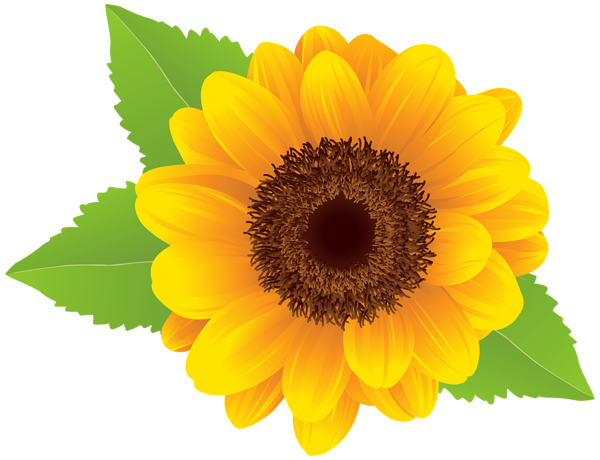 